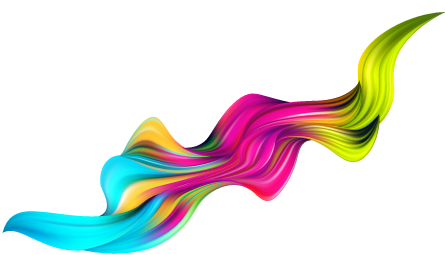 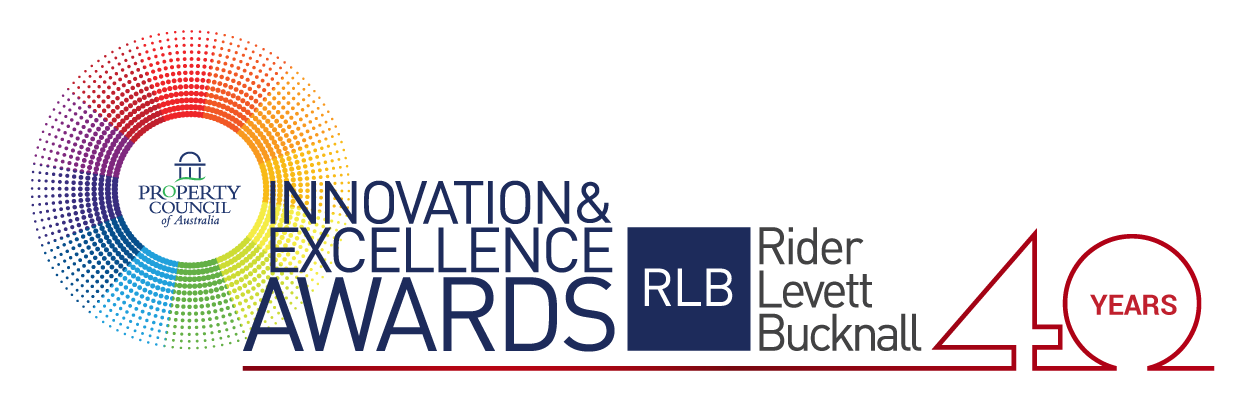 2022 Award Criteria & QuestionsAward for Best Shopping Centre DevelopmentAward Criteria	This award recognises and publicly rewards the efficient use of capital in a new or refurbished shoppingcentre development.Eligible entrants will be shopping centre developments or refurbishments that have been completed inthe previous five years, have been operating for at least one year as at 31 December 2021 and havenot previously won the Award.The award is open to members of the Property Council of Australia only. Innovation in your responses should be clearly expressed.All finalist projects for the National Awards will automatically be entered into the running for their State Development of the Year Award. The State Development of the Year winners will be announced via an Online Marketing Campaign prior to the National Awards Gala Dinner. The State Development of the Year is determined by the National Awards judging panel and is awarded to the highest scored development in that state. Nomination Form Questions (final entries must be submitted using the online nomination form)To assist judges in assessing your entry against the judging criteria, please provide a project synopsis of no more than 300 words.To assist the organiser in promoting your entry within marketing material, please provide a summary about your entry of no more than 50 words.PROJECT IMAGESPlease upload a maximum of 6 images (minimum of 4 images is mandatory) Images are to be in a JPG format Images should be of a high resolution (300dpi) and a maximum file size of 10MB each (Minimum file size of 4MB each if possible)Hero Image – If you have an image you would prefer to be used as the main image to represent your project throughout the Awards Program, please label this as “Hero Image” before uploading (the Hero Image should be landscape if possible and a min file size of 4MB)People’s choice Image – This will be used as your hero image for the online People’s Choice Voting (Mandatory)Quality of Design and Finish – These images are optional and are not included as part of the 4-6 mandatory project images needed for your submission. These images should be used to support your answer to the Quality of Design and Finish section in the below Judging Criteria. OTHER SUPPORTING DOCUMENTATIONVideo links are optional and can be added using the “Add link or Video” button at the end of the page. They may be hosted on a video site such as YouTube or Vimeo. Ensure you provide any passwords if your videos are private to ensure our judges can view them.Should you wish to upload any supporting material for your submission, please upload as an attachment using the “Add attachments” button after your 4-6 Project Images (attachments 1-4 must be photos or your submission will not be eligible). Please note: The written component of your entry should be fully explained within the provided form fields, not relied upon within an attachment.Judging Criteria  ECONOMIC AND FINANCIAL FACTORS – 30% WEIGHTING (Limit 800 words)Detail how the development demonstrates the ability to perform in the top quartile of investment returns.PROJECT VISION AND INNOVATION – 10% WEIGHTING (Limit 800 words)Describe how the development displays innovation in the project concept and in overcoming site or development complexities. This should be described as a point of difference.CORPORATE SOCIAL RESPONSIBLITY – 10% WEIGHTING (Limit 800 words)Describe the tangible economic, environmental and social dividends.QUALITY OF DESIGN AND FINISH – 10% WEIGHTING (Limit 800 words)Detail and provide examples on how the development exhibits a high quality of architectural design; is compatible with surrounding land uses and contributes to the success of the development project (e.g. site constraints, unique design solutions, and project cost constraints). Include supporting pictures in the attachments section of your application.ADAPTABILITY – 10% WEIGHTING (Limit 800 words)Describe how the development allows for adaptability to building technology changes and user demands. This should be described as a point of difference.USER SATISFACTION – 10% WEIGHTING (Limit 800 words)Describe, using testimonials from a variety of stakeholders, the extent to which the development has a proven high satisfaction level of all users.INDUSTRY PERCEPTION – 10% WEIGHTING (Limit 800 words)Describe, using testimonials from a variety of stakeholders, the extent to which the development is considered a success by the property marketplace.OPERATION AND MAINTENANCE – 10% WEIGHTING (Limit 800 words)Provide a summary of results achieved, demonstrating the developments operational efficiency. Thisshould be described as a point of difference.Conditions of Entry	Entry in the Property Council of Australia/Rider Levett Bucknall Innovation & Excellence Awards costs $1,260 (including GST) per nomination.Nominated companies must be a Property Council of Australia member.We welcome both self-nomination and third party nominations.Before you submit your nomination, ensure you have permission from the owner, your client or your contractor to do so.All entries must be submitted via the online Nomination form.Entries must stick to the word limit on the online nomination form. Nominees are reminded that judges will not consider formatting or presentation of entries.Nominees must include 4-6 images to support their submission. Other material relevant to support the application may also be uploaded as an Appendix.All nominees should be prepared to attend a site inspection with a judge, should it be deemed necessary.All nominations and contents will remain the property of the Property Council of Australia.Please note entries are exclusive to the Property Council of Australia Innovation & Excellence Awards and no details private or professional will be distributed to outside contacts.The judge’s decision is final and no communication will be entered into concerning the final decision.The Property Council of Australia reserves the right to publish the results and winner details.The finalists should be available to attend two events - The Property Council of Australia/Rider Levett Bucknall Innovation & Excellence Awards Gala Dinner to be held in Sydney at the ICC on Friday 2 September 2022. All entries must be received and paid by 5:00 pm (AEST) on Friday, 8 April 2022.NOMINATOR / CONTACT PERSONNOMINATOR / CONTACT PERSONFirst NameLast NamePositionCompanyMailing AddressContact Number (Day)EmailMobileDEVELOPMENT DETAILSDEVELOPMENT DETAILSName of DevelopmentAddress of developmentDevelopment typeCompletion of development/refurbishmentDevelopment size (NLA sqm)DEVELOPMENT DETAILS UPON COMPLETIONDEVELOPMENT DETAILS UPON COMPLETIONTotal Project Costs - $Development Margin (%)Development Profit - $Project IRR (%)Date of CompletionCurrent Valuation as supported by independent valuation - $Total NLA Leased (%)OWNER DETAILSOWNER DETAILSFirst NameLast NamePositionCompanyMailing AddressEmailPhone Number (Day)PROJECT TEAMPROJECT TEAMDeveloper ArchitectPlannerQuantity SurveyorBuilderConsultantsFinancierOtherAWARD CEREMONY DETAILSAWARD CEREMONY DETAILSThe winners will be presented at the Innovation & Excellence Awards Gala Dinner in Sydney on Friday 2 September 2022. Should you be successful in winning this award, who will be receiving the award at the event?The winners will be presented at the Innovation & Excellence Awards Gala Dinner in Sydney on Friday 2 September 2022. Should you be successful in winning this award, who will be receiving the award at the event?NamePositionCompanyMobileEmailPROJECT SYNOPSIS  MARKETING SYNOPSIS ATTACHMENTS